LasagnaPasta:5ml oil3ml salt2 Lasagna noodles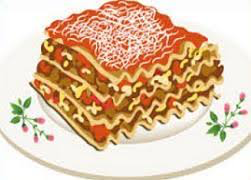 Meat Sauce:70g ground beef100ml tomato sauce200ml diced tomatoes¼ chopped onion1 clove garlic2ml oregano2ml basil1 bay leaf1ml Worchester SauceSalt and Pepper to tasteCheese Layer:100ml cottage cheese30ml parmesan cheeseTopping:200ml grated mozzarella cheeseDay 1:NoodlesBring a large pot of water to boil. Add oil and salt. When water has reached a full rolling boil, add noodles, cook for 10 min (el dante)Drain noodles in colander, rinse in cold water. Cut noodles in half. Meat sauceIn a medium pot, sauté chopped onions and minced garlic until soft not brownAdd all remaining ingredients.Simmer sauce with lid on.Cheese layer Mix the cottage and parmesan cheese together in a small custard cup. ToppingGrate and reserve for the of the lasagnaAssembling LasagnaLightly grease casserole dish with oil Place of thin layer of meat sauce on the bottom followed by a layer of noodles, ½ of the meat sauce, ½ the cheese mixtureRepeat: noodles, meat sauce, cheese. Sprinkle in top with mozzarella topping. Cover, label and refrigerate until day 2Day 2:Bake lasagna:Preheat oven to 365 F. Bake lasagna for 35mins (uncovered). 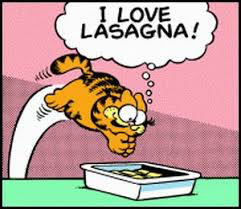 